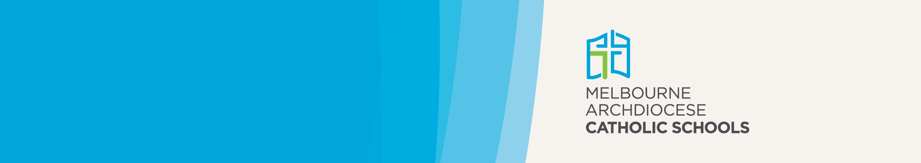 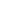 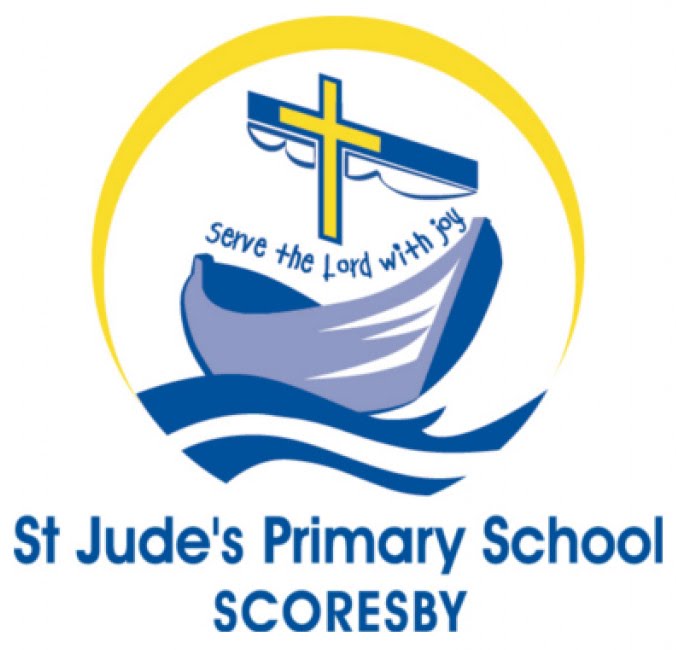 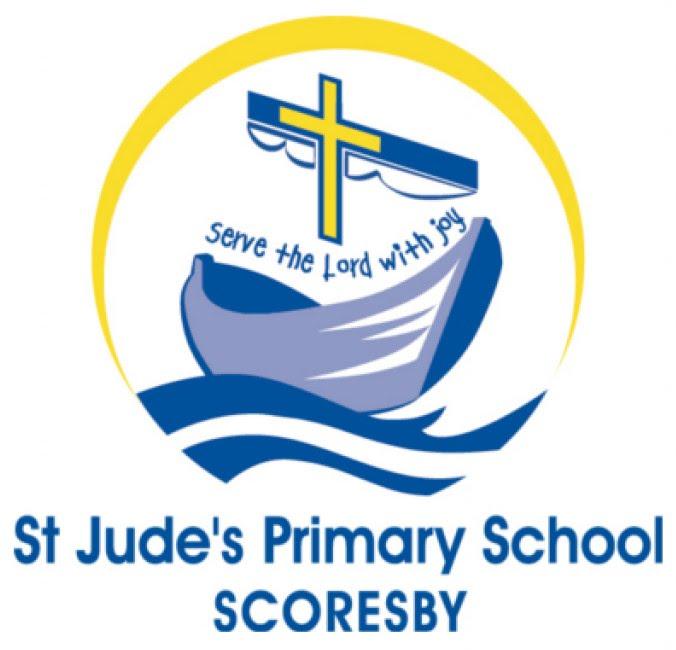 St. Jude’s is a school which operates with the consent of the Catholic Archbishop of Melbourne and is owned, operated and governed by Melbourne Archdiocese Catholic Schools Ltd (MACS).This section sets out the steps that are taken at St. Jude’s to adhere to the rules of the policy and achieve the policy purpose.Methods used to assess student learning progress and achievementFormative assessments - Assessment Period 1 in Term 1, including ACER PAT TestingSummative assessments - Assessment Period 2 in Term 4, including ACER PAT TestingStudents with additional learning needs assessments - Tier 2 Intervention Assessments, e.g. Key Maths - may lead to Learning Extension and Achievement Program (LEAP) participation Process for developing assessment tasks - Assessment Plan reviewed annually by Leadership Team and Classroom Teachers; Essential Assessments used throughout the year for developing tasksCycle of review of assessment practices and processesStudent data - each term by Leadership Team and Learning Diversity TeamIdentification of data - Via use of Student Performance Analyser Collection of data – cycle, methods, storage, disseminationAnalysis of data - termlyInterpretation of data - termlyUse of data to inform teaching and assessment practices - level planning and Learning Extension and Achievement Program (LEAP)Reporting practicesFormative assessments - Assessment Period 1 in Term 1, including ACER PAT TestingSummative assessments -  Assessment Period 2 in Term 4, including ACER PAT TestingWritten reports - Term 2 and 4Student/teacher/parent conferences - Term 1 and 2; by request and when students are not reaching expected growth targetsStudents with additional learning needs - termly via SMART Goal evaluationStudents with additional learning needs Personalised Learning PlansNCCD data